1.8	envisager les mesures règlementaires qui pourraient être prises pour permettre la modernisation du système mondial de détresse et de sécurité en mer (SMDSM) et l'intégration de systèmes à satellites supplémentaires dans le SMDSM, conformément à la Résolution 359 (Rév.CMR-15);Partie 2 – Systèmes à satellites supplémentaires pour le SMDSMIntroductionCompte tenu des études réalisées au cours de la présente période d'études au titre du point 2 du décide d'inviter l'UIT-R de la Résolution 359 (Rév.CMR-15) et de la reconnaissance du système mobile à satellites Iridium par l'Organisation maritime internationale (OMI) pour son utilisation dans le cadre du Système mondial de détresse et de sécurité en mer (SMDSM), la CEPT propose les mesures réglementaires suivantes concernant l'intégration d'un système à satellites supplémentaire dans le SMDSM:‒	la bande de fréquences 1 621,35-1 626,5 MHz, utilisée pour le SMDSM, est attribuée au service mobile maritime par satellite (dans les deux sens, espace vers Terre et Terre vers espace) à titre primaire;‒	des mesures réglementaires sont renforcées pour assurer la protection des services fonctionnant dans les bandes de fréquences concernées et dans les bandes de fréquences adjacentes.PropositionsARTICLE 5Attribution des bandes de fréquencesSection IV – Tableau d'attribution des bandes de fréquences
(Voir le numéro 2.1)
MOD	EUR/16A8A2/11 610-1 660 MHzMotifs:	La bande de fréquences 1 621,35-1 626,5 MHz, utilisée pour le SMDSM, est attribuée au service mobile maritime par satellite (dans les deux sens, espace vers Terre et Terre vers espace) à titre primaire.MOD	EUR/16A8A2/2#502745.208B	Dans les bandes de fréquences:	137-138 MHz,
	387-390 MHz,
	400,15-401 MHz,
	1 452-1 492 MHz,
	1 525-1 610 MHz,	2 655-2 690 MHz,
	21,4-22 GHz,la Résolution 739 (Rév.CMR-) s'applique.     (CMR-)Motifs:	Les valeurs indiquées dans la Résolution 739 (Rév.CMR-15) pour la bande de fréquences 1 613,8-1 626,5 MHz sont désormais directement incluses dans le RR. Cette bande de fréquences peut donc être supprimée de ce renvoi.NOC5.364Motifs:	Les conditions relatives au SMS énoncées au numéro 5.364 du RR doivent demeurer inchangées.NOC5.365Motifs:	La bande de fréquences 1 613,8-1 626,5 MHz, ou une partie de cette bande, utilisée par la liaison descendante du système non OSG du SMS est actuellement attribuée à titre secondaire. Par conséquent, conformément à la note de l'Annexe 1 de l'Appendice 5 du Règlement des radiocommunications (RR), il n'est pas nécessaire d'effectuer la coordination avec quelque service spatial ou de Terre que ce soit ayant le statut primaire. Toutefois, si le statut primaire devait être accordé à cette attribution au service mobile maritime par satellite (SMMS), il serait essentiel pour l'administration notificatrice du système non OSG du SMS, s'il est utilisé dans le cadre du service mobile maritime par satellite à l'appui du SMDSM, d'effectuer la coordination nécessaire avec tous les services spatiaux et de Terre soumis au Bureau, à la date d'entrée en vigueur de la nouvelle attribution à titre primaire au SMMS.MOD	EUR/16A8A2/35.368	services de radiorepérage par satellite et mobile par satellite dans la bande 1 610-1 626,5 MHzservice de radionavigation aéronautique par satellite.Motifs:	Modifier les dispositions du numéro 5.368 du RR pour éviter toute incohérence ou ambiguïté sur le statut réglementaire des services de sécurité existants qui fonctionnent conformément aux dispositions des numéros 5.366 et 5.367, lors de l'adjonction du service mobile maritime par satellite dans la bande 1 621,35-1 626,5 MHz pour le SMDSM.MOD	EUR/16A8A2/4#502795.372	Les stations du service de radiorepérage par satellite et du service mobile par satellite ne doivent pas causer de brouillage préjudiciable aux stations du service de radioastronomie qui utilisent la bande 1 610,6-1 613,8 MHz (le numéro 29.13 s'applique).Motifs:	Les valeurs indiquées dans la Résolution 739 (Rév.CMR-15) pour la bande de fréquences 1 613,8-1 626,5 MHz sont désormais directement incluses dans ce renvoi. Le relèvement du statut de l'attribution pour Iridium ne doit pas être interprété comme un assouplissement de son obligation de protéger la radioastronomie. À cet égard, bien que les fréquences utilisées par Iridium aient été attribuées à titre secondaire, il convient de noter que cela n'a pas évité à la radioastronomie de subir des brouillages, du fait de l'absence de limites imposées par la réglementation permettant de protéger efficacement les services de radioastronomie. Il est donc proposé de définir, dans le RR, les limites des rayonnements non désirés garantissant la protection de la radioastronomie. Une limite imposée par la réglementation devrait constituer une protection bien plus efficace que le statut secondaire actuellement accordé à la liaison descendante du SMS dans cette bande de fréquences.ADD	EUR/16A8A2/55.B18	Sous réserve des dispositions de l'Appendice 3, les stations terriennes mobiles maritimes recevant dans la bande de fréquences 1 621,35-1 626,5 MHz ne doivent pas demander à être protégées vis-à-vis des émissions des stations terriennes mobiles maritimes émettant dans la bande de fréquences 1 626,5-1 660,5 MHz.     (CMR-19)Motifs:	Garantir que le relèvement du statut de la bande de fréquences 1 621,35-1 626,5 MHz ne créera pas de nouvelles contraintes pour l'exploitation du SMDSM dans la bande de fréquences adjacente.ARTICLE 33Procédures d'exploitation pour les communications d'urgence et de sécurité dans le Système mondial de détresse et de sécurité en mer (SMDSM)Section V – Diffusion d'informations concernant la sécurité en mer233.49	E – Diffusion de renseignements concernant la sécurité en mer par satelliteMOD	EUR/16A8A2/6#5026433.50	§ 26	Les renseignements concernant la sécurité en mer peuvent être émis via satellite dans le service mobile maritime par satellite en utilisant  bande 1 530-1 545 MHz (voir l'Appendice 15).Motifs:	Modification consécutive à l'inclusion des nouvelles bandes de fréquences pour le SMDSM dans l'Appendice 15 du RR.Section VII – Utilisation d'autres fréquences pour la sécurité     (CMR-07)MOD	EUR/16A8A2/7#5026533.53	§ 28	Les radiocommunications relatives à la sécurité concernant les communications liées au système de comptes rendus des mouvements de navire, les communications ayant trait à la navigation, aux mouvements et aux besoins des navires ainsi que les messages d'observation météorologique peuvent être effectuées sur n'importe quelle fréquence de communication appropriée, y compris sur celles utilisées pour la correspondance publique. Dans les systèmes de Terre, les bandes comprises entre 415 kHz et 535 kHz (voir l'Article 52), 1 606,5 kHz et 4 000 kHz (voir l'Article 52), 4 000 kHz et 27 500 kHz (voir l'Appendice 17) et 156 MHz et 174 MHz (voir l'Appendice 18) sont utilisées pour cette fonction. Dans le service mobile maritime par satellite, les fréquences situées dans les bandes 1 530-1 544 MHz et 1 626,5-1 645,5 MHz sont utilisées pour cette fonction ainsi que pour les alertes de détresse (voir le numéro 32.2).     (CMR-)Motifs:	Modification consécutive à l'inclusion des nouvelles bandes de fréquences pour le SMDSM dans l'Appendice 15 du RR.APPENDICE 15 (RÉV.CMR-)Fréquences sur lesquelles doivent être acheminées les communications
de détresse et de sécurité du Système mondial de détresse
et de sécurité en mer (SMDSM)MOD	EUR/16A8A2/8#50263TABLEAU  15-2     (CMR-)Fréquences supérieures à 30 MHz (ondes métriques/ondes décimétriques)…TABLEau  15-2  (fin)     (CMR-)...Motifs:	Inclusion des bandes de fréquences utilisées par le SMDSM dans l'Appendice 15 du RR.MOD	EUR/16A8A2/9#50285RÉSOLUTION 739 (RÉV.CMR-)Compatibilité entre le service de radioastronomie et
les services spatiaux actifs dans certaines bandes
de fréquences adjacentes ou voisinesLa Conférence mondiale des radiocommunications (), …ANNEXE 1 DE LA RÉSOLUTION 739 (RÉV.CMR-)…TABLEAU 1-1Niveaux de seuil de la puissance surfacique pour les rayonnements non désirés provenant de toute station 
spatiale géostationnaire sur le site d'une station de radioastronomie TABLEau 1-2Niveaux de seuil d'epfd(1) pour les rayonnements non désirés provenant de l'ensemble des stations spatiales
d'un système à satellites non OSG sur le site d'une station de radioastronomie Motifs:	Il est proposé que les valeurs indiquées dans la Résolution 739 (Rév.CMR-15) pour la bande de fréquences 1 613,8-1 626,5 MHz soient désormais directement incluses dans le renvoi 5.372 du RR. Par conséquence, la référence à cette bande de fréquences dans les Tableaux 1-1 et 1-2 peut être supprimée.SUP	EUR/16A8A2/10#50252RÉSOLUTION 359 (RÉV.CMR-15)Examen de dispositions réglementaires relatives à la mise à jour et la modernisation du Système mondial de détresse et de sécurité en merMotifs:	Il est proposé de supprimer cette Résolution compte tenu de l'achèvement des études au titre du point 1.8 de l'ordre du jour de la CMR-19 demandées au point 2 du décide (introduction d'un nouveau fournisseur de communications par satellite pour le SMDSM).______________Conférence mondiale des radiocommunications (CMR-19)
Charm el-Cheikh, Égypte, 28 octobre – 22 novembre 2019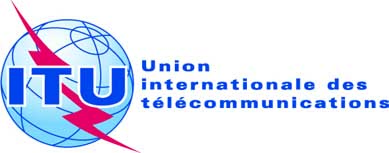 SÉANCE PLÉNIÈREAddendum 2 au
Document 16(Add.8)-F4 octobre 2019Original: anglaisPropositions européennes communesPropositions européennes communesPropositions pour les travaux de la conférencePropositions pour les travaux de la conférencePoint 1.8 de l'ordre du jourPoint 1.8 de l'ordre du jourAttribution aux servicesAttribution aux servicesAttribution aux servicesRégion 1Région 2Région 31 610-1 610,6MOBILE PAR SATELLITE
(Terre vers espace)  5.351ARADIONAVIGATION AÉRONAUTIQUE1 610-1 610,6MOBILE PAR SATELLITE
(Terre vers espace)  5.351ARADIONAVIGATION AÉRONAUTIQUERADIOREPÉRAGE PAR
SATELLITE
(Terre vers espace)1 610-1 610,6MOBILE PAR SATELLITE
(Terre vers espace)  5.351ARADIONAVIGATION AÉRONAUTIQUERadiorepérage par satellite
(Terre vers espace)
5.341  5.355  5.359  5.364  5.366  5.367  5.368  5.369  5.371  5.3725.341  5.364  5.366  5.367  5.368  5.370  5.3725.341  5.355  5.359  5.364  5.366  5.367  5.368  5.369  5.3721 610,6-1 613,8MOBILE PAR SATELLITE
(Terre vers espace)  5.351ARADIOASTRONOMIERADIONAVIGATION AÉRONAUTIQUE1 610,6-1 613,8MOBILE PAR SATELLITE
(Terre vers espace)  5.351ARADIOASTRONOMIERADIONAVIGATION AÉRONAUTIQUERADIOREPÉRAGE PAR SATELLITE (Terre vers espace)1 610,6-1 613,8MOBILE PAR SATELLITE
(Terre vers espace)  5.351ARADIOASTRONOMIERADIONAVIGATION AÉRONAUTIQUERadiorepérage par satellite
(Terre vers espace) 5.149  5.341  5.355  5.359  5.364  5.366  5.367  5.368  5.369  5.371  5.372
5.149  5.341  5.364  5.366  5.367  5.368  5.370  5.372
5.149  5.341  5.355  5.359  5.364  5.366  5.367  5.368  5.369  5.3721 613,8-MOBILE PAR SATELLITE
(Terre vers espace)  5.351ARADIONAVIGATION AÉRONAUTIQUEMobile par satellite
(espace vers Terre)1 613,8-MOBILE PAR SATELLITE
(Terre vers espace)  5.351ARADIONAVIGATION AÉRONAUTIQUERADIOREPÉRAGE PAR SATELLITE  (Terre vers espace)Mobile par satellite
(espace vers Terre)  1 613,8-MOBILE PAR SATELLITE
(Terre vers espace)  5.351ARADIONAVIGATION AÉRONAUTIQUEMobile par satellite
(espace vers Terre)  Radiorepérage par satellite
(Terre vers espace)5.341  5.355  5.359  5.364  5.365  5.366  5.367  5.368  5.369  5.371  5.372
5.341  5.364  5.365  5.366  5.367  5.368  5.370  5.372
5.341  5.355  5.359  5.364  5.365  5.366  5.367  5.368  5.369  5.372-1 626,5MOBILE PAR SATELLITE
(Terre vers espace)  5.351ARADIONAVIGATION AÉRONAUTIQUEMobile par satellite
(espace vers Terre)-1 626,5MOBILE PAR SATELLITE
(Terre vers espace)  5.351ARADIONAVIGATION AÉRONAUTIQUERADIOREPÉRAGE PAR SATELLITE  (Terre vers espace)Mobile par satellite
(espace vers Terre)-1 626,5MOBILE PAR SATELLITE
(Terre vers espace)  5.351ARADIONAVIGATION AÉRONAUTIQUEMobile par satellite
(espace vers Terre)Radiorepérage par satellite
(Terre vers espace)5.341  5.355  5.359  5.364  5.365  5.366  5.367  5.368  5.369  5.371  5.372
5.341  5.364  5.365  5.366  5.367  5.368  5.370  5.372
5.341  5.355  5.359  5.364  5.365  5.366  5.367  5.368  5.369  5.372Fréquence
(MHz)Description de l'utilisationNotes.........*1 544-1 545D&S-OPSL'utilisation de la bande 1 544-1 545 MHz (espace vers Terre) est limitée aux opérations de détresse et de sécurité (voir le numéro 5.356) comprenant les liaisons de connexion des satellites nécessaires au relais des émissions des radiobalises de localisation des sinistres par satellite vers les stations terriennes et les liaisons à bande étroite (espace vers Terre) des stations spatiales vers les stations mobiles..........Services spatiauxBande de fréquences attribuée aux services spatiauxBande de fréquences attribuée 
au service de radioastronomieObservation du 
continuum, monoparaboleObservation du 
continuum, monoparaboleObservation des raies spectrales, monoparaboleObservation des raies spectrales, monoparaboleVLBIVLBICondition d'application:
Renseignements API reçus par le Bureau après l'entrée en vigueur des Actes finals de la:Services spatiauxBande de fréquences attribuée aux services spatiauxBande de fréquences attribuée 
au service de radioastronomiePuissance surfacique(1)Largeur de 
bande de référencePuissance surfacique(1)Largeur de 
bande de référencePuissance surfacique(1)Largeur de 
bande de référenceCondition d'application:
Renseignements API reçus par le Bureau après l'entrée en vigueur des Actes finals de la:Services spatiaux(MHz)(MHz)(dB(W/m2))(MHz)(dB(W/m2))(kHz)(dB(W/m2))(kHz)Condition d'application:
Renseignements API reçus par le Bureau après l'entrée en vigueur des Actes finals de la:SMS (espace vers Terre)387-390322-328,6–1896,6–20410–17710CMR-07SRS
SMS (espace vers Terre)1 452-1 492
1 525-1 5591 400-1 427–18027–19620–16620CMR-03SMS (espace vers Terre)
1 525-1 559
1 610,6-1 613,8SOSO–19420–16620CMR-03SRNS (espace vers Terre)1 559-1 6101 610,6-1 613,8SOSO–19420–16620CMR-07SRS 
SFS (espace vers Terre)2 655-2 6702 690-2 700–17710SOSO–16120CMR-03SFS (espace vers Terre)2 670-2 6902 690-2 700 
(dans les Régions 1 et 3)–17710SOSO–16120CMR-03(GHz)(GHz)––––––SRS21,4-22,022,21-22,5–146290–162250–128250CMR-03 pour les observations VLBI et CMR-07 pour les autres types d'observationSO:	Sans objet, il n'est pas fait de mesures de ce type dans cette bande de fréquences.(1)	Intégrée sur la largeur de bande de référence avec un temps d'intégration de 2 000 s.SO:	Sans objet, il n'est pas fait de mesures de ce type dans cette bande de fréquences.(1)	Intégrée sur la largeur de bande de référence avec un temps d'intégration de 2 000 s.SO:	Sans objet, il n'est pas fait de mesures de ce type dans cette bande de fréquences.(1)	Intégrée sur la largeur de bande de référence avec un temps d'intégration de 2 000 s.SO:	Sans objet, il n'est pas fait de mesures de ce type dans cette bande de fréquences.(1)	Intégrée sur la largeur de bande de référence avec un temps d'intégration de 2 000 s.SO:	Sans objet, il n'est pas fait de mesures de ce type dans cette bande de fréquences.(1)	Intégrée sur la largeur de bande de référence avec un temps d'intégration de 2 000 s.SO:	Sans objet, il n'est pas fait de mesures de ce type dans cette bande de fréquences.(1)	Intégrée sur la largeur de bande de référence avec un temps d'intégration de 2 000 s.SO:	Sans objet, il n'est pas fait de mesures de ce type dans cette bande de fréquences.(1)	Intégrée sur la largeur de bande de référence avec un temps d'intégration de 2 000 s.SO:	Sans objet, il n'est pas fait de mesures de ce type dans cette bande de fréquences.(1)	Intégrée sur la largeur de bande de référence avec un temps d'intégration de 2 000 s.SO:	Sans objet, il n'est pas fait de mesures de ce type dans cette bande de fréquences.(1)	Intégrée sur la largeur de bande de référence avec un temps d'intégration de 2 000 s.SO:	Sans objet, il n'est pas fait de mesures de ce type dans cette bande de fréquences.(1)	Intégrée sur la largeur de bande de référence avec un temps d'intégration de 2 000 s.Services spatiauxBande de fréquences attribuée aux services 
spatiauxBande de fréquences attribuée 
au service de radioastronomieObservation du 
continuum, monoparaboleObservation du 
continuum, monoparaboleObservation des raies spectrales, monoparaboleObservation des raies spectrales, monoparaboleVLBIVLBICondition d'application:
Renseignements API reçus par le Bureau après l'entrée en vigueur des Actes finals de la:Services spatiauxBande de fréquences attribuée aux services 
spatiauxBande de fréquences attribuée 
au service de radioastronomieepfd(2)Largeur de 
bande de référenceepfd(2)Largeur de bande de référenceepfd(2)Largeur de bande de référenceCondition d'application:
Renseignements API reçus par le Bureau après l'entrée en vigueur des Actes finals de la:Services spatiaux(MHz)(MHz)(dB(W/m2))(MHz)(dB(W/m2))(kHz)(dB(W/m2))(kHz)Condition d'application:
Renseignements API reçus par le Bureau après l'entrée en vigueur des Actes finals de la:SMS (espace vers Terre)137-138150,05-153–2382,95SOSOSOSOCMR-07SMS (espace vers Terre)387-390322-328,6–2406,6–25510–22810CMR-07SMS (espace vers Terre)400,15-401406,1-410–2423,9SOSOSOSOCMR-07SMS (espace vers Terre)1 525-1 5591 400-1 427–24327–25920–22920CMR-07SRNS (espace vers Terre)(3)1 559-1 6101 610,6-1 613,8SOSO–25820–23020CMR-07SMS (espace vers Terre)1 525-1 5591 610,6-1 613,8SOSO–25820–23020CMR-07SO: 	Sans objet, il n'est pas fait de mesures de ce type dans cette bande de fréquences.(1)	Ces niveaux de seuil d'epfd ne devraient pas être dépassés pendant plus de 2% du temps.(2)	Intégrée sur la largeur de bande de référence avec un temps d'intégration de 2 000 s.(3)	La présente Résolution ne s'applique pas aux assignations actuelles ou futures du système GLONASS/GLONASS-M du service de radionavigation par satellite dans la bande de fréquences 1 559-1 610 MHz, quelle que soit la date de réception des renseignements de coordination ou de notification correspondants, selon le cas. La protection du service de radioastronomie dans la bande de fréquences 1 610,6-1 613,8 MHz est assurée et continuera d'être conforme à l'accord bilatéral conclu entre la Fédération de Russie, l'Administration qui a notifié le système GLONASS/GLONASS-M et l'IUCAF ainsi qu'aux accords bilatéraux ultérieurs conclus avec d'autres administrations.SO: 	Sans objet, il n'est pas fait de mesures de ce type dans cette bande de fréquences.(1)	Ces niveaux de seuil d'epfd ne devraient pas être dépassés pendant plus de 2% du temps.(2)	Intégrée sur la largeur de bande de référence avec un temps d'intégration de 2 000 s.(3)	La présente Résolution ne s'applique pas aux assignations actuelles ou futures du système GLONASS/GLONASS-M du service de radionavigation par satellite dans la bande de fréquences 1 559-1 610 MHz, quelle que soit la date de réception des renseignements de coordination ou de notification correspondants, selon le cas. La protection du service de radioastronomie dans la bande de fréquences 1 610,6-1 613,8 MHz est assurée et continuera d'être conforme à l'accord bilatéral conclu entre la Fédération de Russie, l'Administration qui a notifié le système GLONASS/GLONASS-M et l'IUCAF ainsi qu'aux accords bilatéraux ultérieurs conclus avec d'autres administrations.SO: 	Sans objet, il n'est pas fait de mesures de ce type dans cette bande de fréquences.(1)	Ces niveaux de seuil d'epfd ne devraient pas être dépassés pendant plus de 2% du temps.(2)	Intégrée sur la largeur de bande de référence avec un temps d'intégration de 2 000 s.(3)	La présente Résolution ne s'applique pas aux assignations actuelles ou futures du système GLONASS/GLONASS-M du service de radionavigation par satellite dans la bande de fréquences 1 559-1 610 MHz, quelle que soit la date de réception des renseignements de coordination ou de notification correspondants, selon le cas. La protection du service de radioastronomie dans la bande de fréquences 1 610,6-1 613,8 MHz est assurée et continuera d'être conforme à l'accord bilatéral conclu entre la Fédération de Russie, l'Administration qui a notifié le système GLONASS/GLONASS-M et l'IUCAF ainsi qu'aux accords bilatéraux ultérieurs conclus avec d'autres administrations.SO: 	Sans objet, il n'est pas fait de mesures de ce type dans cette bande de fréquences.(1)	Ces niveaux de seuil d'epfd ne devraient pas être dépassés pendant plus de 2% du temps.(2)	Intégrée sur la largeur de bande de référence avec un temps d'intégration de 2 000 s.(3)	La présente Résolution ne s'applique pas aux assignations actuelles ou futures du système GLONASS/GLONASS-M du service de radionavigation par satellite dans la bande de fréquences 1 559-1 610 MHz, quelle que soit la date de réception des renseignements de coordination ou de notification correspondants, selon le cas. La protection du service de radioastronomie dans la bande de fréquences 1 610,6-1 613,8 MHz est assurée et continuera d'être conforme à l'accord bilatéral conclu entre la Fédération de Russie, l'Administration qui a notifié le système GLONASS/GLONASS-M et l'IUCAF ainsi qu'aux accords bilatéraux ultérieurs conclus avec d'autres administrations.SO: 	Sans objet, il n'est pas fait de mesures de ce type dans cette bande de fréquences.(1)	Ces niveaux de seuil d'epfd ne devraient pas être dépassés pendant plus de 2% du temps.(2)	Intégrée sur la largeur de bande de référence avec un temps d'intégration de 2 000 s.(3)	La présente Résolution ne s'applique pas aux assignations actuelles ou futures du système GLONASS/GLONASS-M du service de radionavigation par satellite dans la bande de fréquences 1 559-1 610 MHz, quelle que soit la date de réception des renseignements de coordination ou de notification correspondants, selon le cas. La protection du service de radioastronomie dans la bande de fréquences 1 610,6-1 613,8 MHz est assurée et continuera d'être conforme à l'accord bilatéral conclu entre la Fédération de Russie, l'Administration qui a notifié le système GLONASS/GLONASS-M et l'IUCAF ainsi qu'aux accords bilatéraux ultérieurs conclus avec d'autres administrations.SO: 	Sans objet, il n'est pas fait de mesures de ce type dans cette bande de fréquences.(1)	Ces niveaux de seuil d'epfd ne devraient pas être dépassés pendant plus de 2% du temps.(2)	Intégrée sur la largeur de bande de référence avec un temps d'intégration de 2 000 s.(3)	La présente Résolution ne s'applique pas aux assignations actuelles ou futures du système GLONASS/GLONASS-M du service de radionavigation par satellite dans la bande de fréquences 1 559-1 610 MHz, quelle que soit la date de réception des renseignements de coordination ou de notification correspondants, selon le cas. La protection du service de radioastronomie dans la bande de fréquences 1 610,6-1 613,8 MHz est assurée et continuera d'être conforme à l'accord bilatéral conclu entre la Fédération de Russie, l'Administration qui a notifié le système GLONASS/GLONASS-M et l'IUCAF ainsi qu'aux accords bilatéraux ultérieurs conclus avec d'autres administrations.SO: 	Sans objet, il n'est pas fait de mesures de ce type dans cette bande de fréquences.(1)	Ces niveaux de seuil d'epfd ne devraient pas être dépassés pendant plus de 2% du temps.(2)	Intégrée sur la largeur de bande de référence avec un temps d'intégration de 2 000 s.(3)	La présente Résolution ne s'applique pas aux assignations actuelles ou futures du système GLONASS/GLONASS-M du service de radionavigation par satellite dans la bande de fréquences 1 559-1 610 MHz, quelle que soit la date de réception des renseignements de coordination ou de notification correspondants, selon le cas. La protection du service de radioastronomie dans la bande de fréquences 1 610,6-1 613,8 MHz est assurée et continuera d'être conforme à l'accord bilatéral conclu entre la Fédération de Russie, l'Administration qui a notifié le système GLONASS/GLONASS-M et l'IUCAF ainsi qu'aux accords bilatéraux ultérieurs conclus avec d'autres administrations.SO: 	Sans objet, il n'est pas fait de mesures de ce type dans cette bande de fréquences.(1)	Ces niveaux de seuil d'epfd ne devraient pas être dépassés pendant plus de 2% du temps.(2)	Intégrée sur la largeur de bande de référence avec un temps d'intégration de 2 000 s.(3)	La présente Résolution ne s'applique pas aux assignations actuelles ou futures du système GLONASS/GLONASS-M du service de radionavigation par satellite dans la bande de fréquences 1 559-1 610 MHz, quelle que soit la date de réception des renseignements de coordination ou de notification correspondants, selon le cas. La protection du service de radioastronomie dans la bande de fréquences 1 610,6-1 613,8 MHz est assurée et continuera d'être conforme à l'accord bilatéral conclu entre la Fédération de Russie, l'Administration qui a notifié le système GLONASS/GLONASS-M et l'IUCAF ainsi qu'aux accords bilatéraux ultérieurs conclus avec d'autres administrations.SO: 	Sans objet, il n'est pas fait de mesures de ce type dans cette bande de fréquences.(1)	Ces niveaux de seuil d'epfd ne devraient pas être dépassés pendant plus de 2% du temps.(2)	Intégrée sur la largeur de bande de référence avec un temps d'intégration de 2 000 s.(3)	La présente Résolution ne s'applique pas aux assignations actuelles ou futures du système GLONASS/GLONASS-M du service de radionavigation par satellite dans la bande de fréquences 1 559-1 610 MHz, quelle que soit la date de réception des renseignements de coordination ou de notification correspondants, selon le cas. La protection du service de radioastronomie dans la bande de fréquences 1 610,6-1 613,8 MHz est assurée et continuera d'être conforme à l'accord bilatéral conclu entre la Fédération de Russie, l'Administration qui a notifié le système GLONASS/GLONASS-M et l'IUCAF ainsi qu'aux accords bilatéraux ultérieurs conclus avec d'autres administrations.SO: 	Sans objet, il n'est pas fait de mesures de ce type dans cette bande de fréquences.(1)	Ces niveaux de seuil d'epfd ne devraient pas être dépassés pendant plus de 2% du temps.(2)	Intégrée sur la largeur de bande de référence avec un temps d'intégration de 2 000 s.(3)	La présente Résolution ne s'applique pas aux assignations actuelles ou futures du système GLONASS/GLONASS-M du service de radionavigation par satellite dans la bande de fréquences 1 559-1 610 MHz, quelle que soit la date de réception des renseignements de coordination ou de notification correspondants, selon le cas. La protection du service de radioastronomie dans la bande de fréquences 1 610,6-1 613,8 MHz est assurée et continuera d'être conforme à l'accord bilatéral conclu entre la Fédération de Russie, l'Administration qui a notifié le système GLONASS/GLONASS-M et l'IUCAF ainsi qu'aux accords bilatéraux ultérieurs conclus avec d'autres administrations.